Student’s Name: (in Capital letter) ___________________________________________________________________________________________Father’s Name: (in Capital letter) _____________________________________________________________________________________________Note: Spelling of Name & Father’s Name should be as per Matriculation CertificateRegistration No: _______________________ Date of Birth:  (as per Matriculation certificate) _______________________CNIC  ______________________Class_______________ Specialization ________________NOTE: - No person can apply & receive Transcript on behalf of another person.No person can receive Transcript without ISP Student Card / Original CNIC.Minimum CGPA for Bachelor 2.0 and for Master and above qualifications 2.50.I have carefully read and checked all the particulars including my name, father’s name (spelling), date of birth as per matriculation certification & course title, marks, grade, GPA, CGPA and all other details as circulated from time to time through notifications by the Examination Department.I certify that all the contents of my particulars are correct and up-to my total satisfaction.I have deposited the transcript fee and copy of voucher is attached with this application.  I undertake not to ask for any alteration afterwards.Signature of Student: _________________Student Cell No: _________________	Date: _______________P.T.OStudent Undertaking Regarding Studies: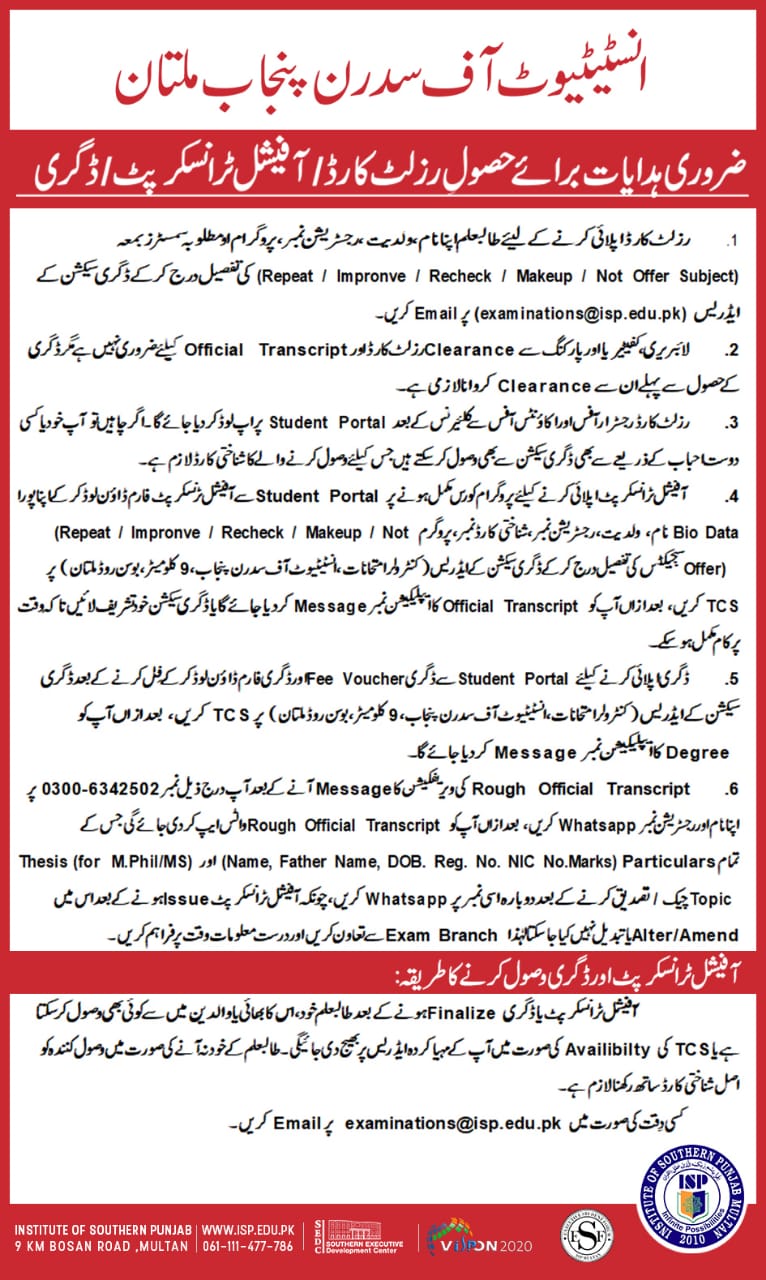 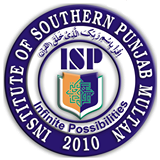 INSTITUTE OF SOUTHERN PUNJABCLEARANCE PRO-FORMA-ZEROAPPLICATION FOR OFFICIAL TRANSCRIPTSr. #DepartmentRemarksSignature1Library2Technology Lab &Computer Lab3Cafeteria / Canteen4Parking AttendantApplication Received By:	___________________Dated: 			___________________Course(s) Repeated after Fail (Please provide the detail below)Course(s) Repeated after Fail (Please provide the detail below)Course(s) Repeated after Fail (Please provide the detail below)Course(s) Repeated after Fail (Please provide the detail below)Course(s) Repeated after Fail (Please provide the detail below)Course(s) Repeated after Fail (Please provide the detail below)Course(s) Repeated after Fail (Please provide the detail below)Course(s) Repeated after Fail (Please provide the detail below)Course(s) Repeated after Fail (Please provide the detail below)Sr. #Name of Course(s)Repeated withRepeated withRepeated withRepeated withRepeated withRepeated withRepeated withSr. #Name of Course(s)Session (Spring/Fall)Session (Spring/Fall)Session (Spring/Fall)ProgramProgramSemesterSemester1Apr-Sep 20_____ / Oct-Mar 20_____Apr-Sep 20_____ / Oct-Mar 20_____Apr-Sep 20_____ / Oct-Mar 20_____2Apr-Sep 20_____ / Oct-Mar 20_____Apr-Sep 20_____ / Oct-Mar 20_____Apr-Sep 20_____ / Oct-Mar 20_____3Apr-Sep 20_____ / Oct-Mar 20_____Apr-Sep 20_____ / Oct-Mar 20_____Apr-Sep 20_____ / Oct-Mar 20_____4Apr-Sep 20_____ / Oct-Mar 20_____Apr-Sep 20_____ / Oct-Mar 20_____Apr-Sep 20_____ / Oct-Mar 20_____5Apr-Sep 20_____ / Oct-Mar 20_____Apr-Sep 20_____ / Oct-Mar 20_____Apr-Sep 20_____ / Oct-Mar 20_____6Apr-Sep 20_____ / Oct-Mar 20_____Apr-Sep 20_____ / Oct-Mar 20_____Apr-Sep 20_____ / Oct-Mar 20_____7Apr-Sep 20_____ / Oct-Mar 20_____Apr-Sep 20_____ / Oct-Mar 20_____Apr-Sep 20_____ / Oct-Mar 20_____Course(s) Improved for GPA Improvement (Please provide the detail below)Course(s) Improved for GPA Improvement (Please provide the detail below)Course(s) Improved for GPA Improvement (Please provide the detail below)Course(s) Improved for GPA Improvement (Please provide the detail below)Course(s) Improved for GPA Improvement (Please provide the detail below)Course(s) Improved for GPA Improvement (Please provide the detail below)Course(s) Improved for GPA Improvement (Please provide the detail below)Course(s) Improved for GPA Improvement (Please provide the detail below)Course(s) Improved for GPA Improvement (Please provide the detail below)Sr. #Name of Course(s)Improved withImproved withImproved withImproved withImproved withImproved withImproved withSr. #Name of Course(s)Session (Spring/Fall)Session (Spring/Fall)Session (Spring/Fall)ProgramProgramSemesterSemester1Apr-Sep 20_____ / Oct-Mar 20_____Apr-Sep 20_____ / Oct-Mar 20_____Apr-Sep 20_____ / Oct-Mar 20_____2Apr-Sep 20_____ / Oct-Mar 20_____Apr-Sep 20_____ / Oct-Mar 20_____Apr-Sep 20_____ / Oct-Mar 20_____3Apr-Sep 20_____ / Oct-Mar 20_____Apr-Sep 20_____ / Oct-Mar 20_____Apr-Sep 20_____ / Oct-Mar 20_____4Apr-Sep 20_____ / Oct-Mar 20_____Apr-Sep 20_____ / Oct-Mar 20_____Apr-Sep 20_____ / Oct-Mar 20_____5Apr-Sep 20_____ / Oct-Mar 20_____Apr-Sep 20_____ / Oct-Mar 20_____Apr-Sep 20_____ / Oct-Mar 20_____Rechecking of Course(s) (Please provide the detail below)Rechecking of Course(s) (Please provide the detail below)Rechecking of Course(s) (Please provide the detail below)Rechecking of Course(s) (Please provide the detail below)Rechecking of Course(s) (Please provide the detail below)Rechecking of Course(s) (Please provide the detail below)Rechecking of Course(s) (Please provide the detail below)Rechecking of Course(s) (Please provide the detail below)Rechecking of Course(s) (Please provide the detail below)Sr. #Name of Course(s)Rechecking applied in Rechecking applied in Rechecking applied in Rechecking applied in Rechecking applied in Rechecking applied in Rechecking applied in Sr. #Name of Course(s)SemesterSemesterSemesterSession (Spring / Fall)Session (Spring / Fall)Session (Spring / Fall)Session (Spring / Fall)1Apr-Sep 20____ /Oct-Mar 20____Apr-Sep 20____ /Oct-Mar 20____Apr-Sep 20____ /Oct-Mar 20____Apr-Sep 20____ /Oct-Mar 20____2Apr-Sep 20____ /Oct-Mar 20____Apr-Sep 20____ /Oct-Mar 20____Apr-Sep 20____ /Oct-Mar 20____Apr-Sep 20____ /Oct-Mar 20____3Apr-Sep 20____ /Oct-Mar 20____Apr-Sep 20____ /Oct-Mar 20____Apr-Sep 20____ /Oct-Mar 20____Apr-Sep 20____ /Oct-Mar 20____4Apr-Sep 20____ /Oct-Mar 20____Apr-Sep 20____ /Oct-Mar 20____Apr-Sep 20____ /Oct-Mar 20____Apr-Sep 20____ /Oct-Mar 20____5Apr-Sep 20____ /Oct-Mar 20____Apr-Sep 20____ /Oct-Mar 20____Apr-Sep 20____ /Oct-Mar 20____Apr-Sep 20____ /Oct-Mar 20____Makeup Terminal Examination (Please provide the detail below)Makeup Terminal Examination (Please provide the detail below)Makeup Terminal Examination (Please provide the detail below)Makeup Terminal Examination (Please provide the detail below)Makeup Terminal Examination (Please provide the detail below)Makeup Terminal Examination (Please provide the detail below)Makeup Terminal Examination (Please provide the detail below)Makeup Terminal Examination (Please provide the detail below)Makeup Terminal Examination (Please provide the detail below)Sr. #Name of Course(s)Appeared in Makeup Term. Exam. inAppeared in Makeup Term. Exam. inAppeared in Makeup Term. Exam. inAppeared in Makeup Term. Exam. inAppeared in Makeup Term. Exam. inAppeared in Makeup Term. Exam. inAppeared in Makeup Term. Exam. inSr. #Name of Course(s)SemesterSemesterSemesterSession (Spring / Fall)Session (Spring / Fall)Session (Spring / Fall)Session (Spring / Fall)1Apr-Sep 20____ /Oct-Mar 20____Apr-Sep 20____ /Oct-Mar 20____Apr-Sep 20____ /Oct-Mar 20____Apr-Sep 20____ /Oct-Mar 20____2Apr-Sep 20____ /Oct-Mar 20____Apr-Sep 20____ /Oct-Mar 20____Apr-Sep 20____ /Oct-Mar 20____Apr-Sep 20____ /Oct-Mar 20____3Apr-Sep 20____ /Oct-Mar 20____Apr-Sep 20____ /Oct-Mar 20____Apr-Sep 20____ /Oct-Mar 20____Apr-Sep 20____ /Oct-Mar 20____Semester(s) Repeated due to Drop (Please provide the detail below)Semester(s) Repeated due to Drop (Please provide the detail below)Semester(s) Repeated due to Drop (Please provide the detail below)Semester(s) Repeated due to Drop (Please provide the detail below)Semester(s) Repeated due to Drop (Please provide the detail below)Semester(s) Repeated due to Drop (Please provide the detail below)Semester(s) Repeated due to Drop (Please provide the detail below)Semester(s) Repeated due to Drop (Please provide the detail below)Semester(s) Repeated due to Drop (Please provide the detail below)S #Semester NumberRepeat in Session(Spring / Fall)Repeat in Session(Spring / Fall)Repeat in Session(Spring / Fall)Repeat in Session(Spring / Fall)Repeat in Session(Spring / Fall)Repeat in Session(Spring / Fall)Repeat in Session(Spring / Fall)1April-September 20______   OR October-March 20______April-September 20______   OR October-March 20______April-September 20______   OR October-March 20______April-September 20______   OR October-March 20______April-September 20______   OR October-March 20______April-September 20______   OR October-March 20______April-September 20______   OR October-March 20______2April-September 20______   OR October-March 20______April-September 20______   OR October-March 20______April-September 20______   OR October-March 20______April-September 20______   OR October-March 20______April-September 20______   OR October-March 20______April-September 20______   OR October-March 20______April-September 20______   OR October-March 20______3April-September 20______   OR October-March 20______April-September 20______   OR October-March 20______April-September 20______   OR October-March 20______April-September 20______   OR October-March 20______April-September 20______   OR October-March 20______April-September 20______   OR October-March 20______April-September 20______   OR October-March 20______Semester(s) Freezed (Please provide the detail below)Semester(s) Freezed (Please provide the detail below)Semester(s) Freezed (Please provide the detail below)Semester(s) Freezed (Please provide the detail below)Semester(s) Freezed (Please provide the detail below)Semester(s) Freezed (Please provide the detail below)Semester(s) Freezed (Please provide the detail below)Semester(s) Freezed (Please provide the detail below)Semester(s) Freezed (Please provide the detail below)S #Semester NumberRejoined in Session(Spring / Fall)Rejoined in Session(Spring / Fall)Rejoined in Session(Spring / Fall)Rejoined in Session(Spring / Fall)Rejoined in Session(Spring / Fall)Rejoined in Session(Spring / Fall)Rejoined in Session(Spring / Fall)1April-September 20______   OR October-March 20______April-September 20______   OR October-March 20______April-September 20______   OR October-March 20______April-September 20______   OR October-March 20______April-September 20______   OR October-March 20______April-September 20______   OR October-March 20______April-September 20______   OR October-March 20______2April-September 20______   OR October-March 20______April-September 20______   OR October-March 20______April-September 20______   OR October-March 20______April-September 20______   OR October-March 20______April-September 20______   OR October-March 20______April-September 20______   OR October-March 20______April-September 20______   OR October-March 20______Viva Voce Repeated after Fail:Viva Voce Repeated after Fail:Viva Voce Repeated after Fail:Viva Voce Repeated after Fail:No. of Times Repeat: No. of Times Repeat: Viva Voce Improved for GPA ImprovementViva Voce Improved for GPA ImprovementViva Voce Improved for GPA ImprovementViva Voce Improved for GPA ImprovementNo. of Times Improved:No. of Times Improved: